"Безопасность ребенка в глобальном информационном пространстве: манипуляции сознанием или способы развития"Учитель математики Раменской средней школы №9Ягодкина Л.Н.Потребность в информации — одна из базовых  естественных  потребностей человека. Не менее важная, чем потребности чисто физиологические — еда, сон, тепло и т. д. С самых древних времен человек жадно искал и создавал информацию об окружающем мире, прошел гигантский путь от мифа до научной  картины  мира, величайших произведений искусства  и норм  нравственности. Любая  человеческая деятельность неразрывно связана с обменом информацией. Благодаря обмену информацией мы в детстве  усваивали  модели поведения,  учились социальным нормам, постигали  азы наук, искусства  и права. Когда мама и папа объясняли нам, как следует себя вести, что такое хорошо и что такое плохо, когда учителя в школе преподавали азы науки — они создавали для нас информационное окружение, в котором мы воспитывались и формировались.Так почему возникает вопрос  информационной безопасности вообще и информационной безопасности детей в частности? Для ответа на этот вопрос давайте сравним информацию с пищей. Мы имеем такое право, ведь потребность в информации настолько же важна, как потребность физиологическая, так вот, информацией вполне можно «отравиться». Можно  потреблять вредную информацию и серьезно навредить  своему духовному  здоровью. Как и пища, любая  информация оказывает то, или иное воздействие на человека — сильное или слабое,  полезное или вредное,  спасительное или абсолютно разрушительное. Недаром говорят  «Словом  можно  убить, словом можно  спасти,  словом можно людей за собой  повести».  «Слово» здесь и есть то, что мы понимаем под информацией.Раз информация неизбежно оказывает воздействие на человека,  значит, она должна фильтроваться. Если взрослый  человек  справляется с этой задачей  (и то не всегда и не каждый), то ребенок  этого  делать еще не умеет. А значит,  он нуждается в защите своего информационного окружения со стороны  взрослых  людей. Прежде всего, конечно, со стороны  родителей.Почему  я считаю,  что  проблема  защиты  информационного окружения  ребенка  особенно актуальна сегодня?  Потому   что  последние 10–15  лет  оно,  информационное окружение, перетерпело гигантские изменения. Произошло это преимущественно благодаря техническому прогрессу, который  зачастую  несет с собой не только  новые огромные позитивные возможности, но и огромные  опасности. Информационное окружение человека никогда уже не станет прежним. А значит, мы обязаны научится охранять его, справляться с ним эффективно.В прошлом информационное окружение ребенка  довольно  легко поддавалось  родительскому регулированию и защите.  Просматриваемые ребенком телевизионные каналы, читаемые им книги и журналы, даже круг его общения — все это относительно легко контролировалось родителями. В школе, хорошей спортивной  секции, детском лагере ребенок в безопасности — там, плохому не научат, да и работают там, как правило, профессионалы. Таким образом, проблема информационной безопасности в прошлом  решалась  легко  и как бы сама собой.  Мама в детстве запрещала общаться с незнакомыми людьми, гулять в компании «плохих  сверстников», смотреть  единственный  в семье телевизор после 21:00 и т. д. И авторитет мамы и папы был очень высок.Все поменялось, когда  почти в каждый  дом пришли компьютер  и безлимитный  Интернет. Они принесли  огромные  возможности их пользователям.  Их значение  трудно  переоценить. Но вместе с возможностями пришли радикальные перемены  в информационное окружение ребенка. Давайте вдумаемся,  что именно произошло. Ребенок,  еще не умея фильтровать поступающую информацию, не имея еще устойчивых социальных моделей,  получил доступ  к социальным  сетям,  форумам, чатам,  сайтам знакомств, онлайн-играм, информационным сайтам и блогам самого разного качества и содержания. На него буквально хлынул огромный, мощный поток самой разной  информации. Он стал с ней взаимодействовать, зачастую один на один. Ситуация значительно ухудшается тем, что очень многие родители с компьютером «на вы» и по умению пользоваться персональным компьютером ребенок  зачастую  очень быстро обходит своих родителей. Ситуация  особенно обострилась в последние  годы — с распространением индивидуальных переносных вычислительных устройств, таких как планшетные компьютеры и смартфоны. Таким образом, доступ в Интернет становится переносным и фактически неконтролируемым.Руководитель Центра защиты детей от интернет-угроз Владимир Рогов на вопросы Рамблер, 17.02.2018, в частности, сказал следующее:- Считаю, что основной интернет-угрозой является манипулятивно-идеологическая вербовка детей в различные движения. Представьте классическую секту, но в соцсетях бывают более изощрённые направления, но смысл тот же — оторвать ребёнка от своего окружения (родители, друзья), приманить к себе, переделать в новый формат.Также беспокоит напитка молодёжи контентом, который деформирует традиционные российские духовно-нравственные ценности, в частности, антисемейная пропаганда. Это промежуточные звенья цепи, которые доводят детей до «групп смерти» и направления в формате «колумбайн».С влиянием закрытых групп в социальных сетях связан 1% суицидов несовершеннолетних в России. На первых местах другие причины - неразделенная любовь и конфликты в семье - по 30%. Об этом 30.03.2017 на 5-м Всероссийском форуме "Наши дети" в Петербурге рассказал замначальника главного управления по обеспечению охраны общественного порядка (ГУОООП) МВД России Вадим Гайдов.Он отметил, что в 2016 году несовершеннолетним в РФ было совершено 720 суицидов, в 2015-м - 685. Об этом сообщает ТАСС.Вместе с тем в министерстве признали, что в настоящее время особо актуальной становится проблема защиты детей от информации, распространяемой в так называемых закрытых группах, провоцирующих детей на суицид.Ранее председатель Следственного комитета РФ Александр Бастрыкин сообщил, что сегодня всё большую опасность стали представлять собой "игры на выживание" или "игры на вымирание", организованные в интернете создателями так называемых "групп смерти". "Каждый день сотрудниками Главного управления криминалистики Следственного комитета Российской Федерации выявляются все новые и новые сообщества, которые ставят своей целью уничтожение молодежи", - подчеркнул председатель СК.Руководитель Роскомнадзора Александр Жаров 14.02.2017, в интервьюглавному редактору «АиФ» на вопрос: " — В прошлом году всю страну всколыхнули сообщения о том, что в интернете действуют группы, где подростков склоняют к самоубийствам. Удалось ли остановить это безумие?", - ответил следующее:" — Когда появилась эта информация, многие сначала ей не поверили. Но я изучил статистику. Оказалось, что количество самоубийств в России в последние годы постоянно снижается. А число подростковых суицидов остаётся на одном уровне: колеблется вокруг цифры 700. Это страшно: каждый год мы теряем примерно 700 молодых людей, которые только начинают жизнь. Почему? Конечно, в этом возрасте у детей очень хрупкая психика. Но также очевидно, что этим пользуются люди, которые создают в социальных сетях так называемые «группы смерти».После того как журналисты «Новой газеты» впервые подняли эту тему, мы сразу создали рабочую группу, разработали систему мониторинга, заблокировали 150 наиболее популярных и активных сообществ, не дожидаясь официальных запросов: решили, что в данном случае надо действовать не по бюрократическим, а по человеческим правилам.К сожалению, такие интернет-страницы продолжают появляться: начиная с 1 января мы выявляли и закрывали по 50 подобных групп в день, потом 70, 90. В последние недели они изменили тактику. Например, мигрировали в Instagram: сейчас по нашим запросам администраторы удаляют оттуда ссылки на такие группы и хэштеги. Две недели назад появился новый «пароль». Ребёнок, не заходя ни в какие группы, просто пишет эту фразу на своей странице в интернете, ставит так называемый хэштег. После этого с ним связывается человек, и они начинают общаться либо в мессенджере, либо по телефону, смс, в почте, то есть в зоне личных коммуникаций. Отследить это общение мы уже не можем, и это очень опасно.Из того, что пишут дети у себя на странице в открытом доступе, можно сделать вывод, что они получают какие-то задания. Начинается опасная игра в смерть. Тех, кто ведёт эту игру, я бы приравнял к террористам, потому что цель у них та же: убийство. Одного подозреваемого правоохранительные органы задержали, но надо искать и остальных.К сожалению, в этой борьбе мы всегда немного позади: реагируем тогда, когда опасная информация уже становится доступной. К счастью, социальные сети идут нам навстречу и быстро блокируют подобные группы. Мы также активно работаем вместе со Следственным комитетом, МВД, Госдумой, готовятся поправки в законодательство. Уверен, что эту проблему мы должны решать всем миром."27.02.2017, в пресс-центре ИА «Национальная служба новостей» состоялась пресс-конференция, участники которой пытались понять, как остановить эпидемию детских суицидов. Связано это с тем, что эксперты зафиксировали новый всплеск активности так называемых «групп смерти». Об этом сообщает сайтОбщественной палаты Российской Федерации.Председатель Комиссии ОП РФ по безопасности и взаимодействию с ОНК Антон Цветков отметил, что в России не выстроена эффективная работа по защите детей от влияния специальных групп в социальных сетях. По его словам, государство должно определить, какие процессы оно регулирует, а какие — нет, при этом он выразил уверенность, что закрытие «групп смерти» в соцсетях решит проблему детских суицидов на 90%. Помимо этого член ОП РФ высказался о необходимости действовать незамедлительно и не ждать реакции.«Если одну социально-опасную группу закрывают в течение месяца, то в той же социальной сети другая появляется уже на следующий день — такая работа неэффективна. Можно привлекать НКО, которые помогут социальным сетям выявлять и блокировать опасные группы в течение нескольких дней», — сказал Антон Цветков.Член Комиссии ОП РФ по поддержке семьи, детей и материнства Юлия Зимова напомнила участникам о том, что соответствующие хештеги в социальных сетях появляются каждые 30 секунд, и никто их не отслеживает.26.04.2017 в Москве состоялся VIII Международный форум безопасного интернета. В этом году форум был посвящен вопросам безопасности детей в информационном пространстве, противодействие суицидальным группам в интернете, информационной безопасности в образовательных организациях.На форуме зам. руководителя Роскомнадзора Вадим Субботин, назвалсуицидальную пропаганду самой опасной и актуальной на сегодняшний день интернет-угрозой. "- По сути это дистанционное управление жизнью детей. Для борьбы с таким контентом мы максимально тесно взаимодействуем с социальными сетями. Нам уже удалось остановить рост численности участников так называемых «групп смерти» благодаря их оперативной блокировке.Сейчас они блокируются в течение 1−3 часов после поступления жалобы, в результате группы не успевают набрать подписчиков. Еще несколько месяцев назад самых популярных группах было по 30 тысяч подписчиков, сейчас — максимум 300."Сенатор Елена Мизулина рассказала, что в настоящее время Госдума ведет работу над законопроектом, подразумевающим введение уголовной ответственности за склонение к суициду и создание «групп смерти». Закон имеет большие шансы на успех, он уже был принят депутатами в первом чтении.Соцсети, как могут, борются с суицидом, сообщает Петербургский Дневник. Instagram в сотрудничестве с Роскомнадзором удалил 321 ссылку с информацией, которая имела отношение к деятельности "групп смерти". Facebook разрабатывает алгоритм, который будет отслеживать настроения пользователей и помогать тем, кто нуждается в психологической помощи. Ежедневно специалисты Роскомнадзора блокируют в соцсетях около 150 сообществ, посвященных самоубийствам. Скорость реакции на российских ресурсах составляет 1-3 часа. Информация с зарубежных ресурсов, как правило, удаляется в течение суток."Есть определенные группы лиц, подростков, детей, которые находятся в сложном состоянии, возможно, в измененном психическом состоянии, страдающих определенными расстройствами или переносящими определенные психологические проблемы в семье. И интернет, как фильтр, который позволяет этих людей вычислить. Они в эти группы входят, их находят в соцсетях, их находят в различного рода диалогах. За ними идет охота. Это не дети и подростки ищут для себя подобного рода сайты и решения", - рассказал в эфире радио Sputnik врач-психиатр Александр Федорович.Более подробно и объективно о данной проблеме говорится в статье Александра Милкуса на сайте Комсомольская Правда. Цитаты из статьи:"Дети расставались с жизнью и до появления групп в соцсетях. Я помню панику в обществе, когда в конце 2011 - начале 2012-го по стране прошлась волна самоубийств подростков... И чем больше нагнетались страсти, тем чаще совершались самоубийства... Было запрещено в прессе сообщать имена жертв и способ самоубийства. Волна пошла на спад.В 2011 - 2012-м никаких «Групп смерти» в соцсетях не было. А рост самоубийств подростков был. В 2014-м количество детских суицидов в Москве увеличилось в 2,3 раза - с 19 до 45 по сравнению с 2013 годом. В 2015 году в столице покончили с собой 43 несовершеннолетних. С января по август 2016-го зарегистрировано 23 случая. Но я не нашел никаких достоверно подтвержденных и научно доказанных данных о том, что в 2016 году именно «Группы смерти» спровоцировали массовый рост самоубийств подростков. Хотя несколько случаев - да, были...Теперь самое важное. Вроде бы общество успокоилось... И вдруг в конце января - начале февраля этого года «Группы самоубийц» всплывают уже как игра. Всплывают грамотно - не только ВКонтакте. Теперь и через Инстаграм...Минимум слов - упор на визуализацию. С чего вдруг?И тут раскручивается совсем иная, на мой взгляд, более зловещая история...Здесь грамотная методика, последовательность точных заданий, доводящих ребят до «нужной кондиции», общение не с администратором группы, которого, как оказалось, легко вычислить, а с неким зашифрованным и анонимным куратором...Мне вспомнилась история 2007 года. В тот год, 23 декабря,... появился сайт «Большой игры»...Из онлайна игра переходила в реальность...Выполнение каждого требования нужно было документально подтвердить. За переход на новый уровень игрок получал баллы и бонусы.Авторы игры писали, что их задача - «создать сеть автономных группировок», ненавидящих Систему и совершенствующих навыки в борьбе с ней. Сайт базировался в Нидерландах, потом переехал на сервер в Малайзии. Когда правоохранители вычислили и задержали людей, на которых «Большая игра» была зарегистрирована, ими оказались несколько нищих инвалидов. Притом что создание такого сайта, его поддержание в рабочем состоянии стоили по тем временам никак не меньше 20 миллионов долларов. С помощью «Большой игры», по сути, шло формирование террористических и экстремистских группировок.Точно такая же методика используется сегодня в «игре про синих китов». Не уверен, что задача ее организаторов, тонко подхвативших раскрученную тему, довести детей до самоубийства. Отрабатывется методика влияния на новое поколение, манипуляции ими. А потом с ними можно делать что угодно. И на крышу заманить, и на улицу вывести.Я, честно говоря, не сторонник всяких теорий заговоров. Но тут как-то все очень логично складывается.- Эта «игра» сейчас активно продвигается именно в России, - рассказывает мне вице-президент Российской криминологической ассоциации Игорь Сундиев. - Мы видим, что работа ведется конкретно против нашей страны. По касательной задеваются Киргизия, Казахстан и Украина. В других странах такой игры нет. А у нас же можно говорить о целой системе. Есть «игра про синих китов» для подростков. А есть - для малышей…- Про «Пони», который дает задания?- Именно. Там идея в том, что малыш должен выполнить некое задание тайно от мамы, чтобы приблизиться к фее. После нескольких простеньких просьб «Пони» предлагает [способ самоубийства - ред.]. Мол, так ты станешь феей.- [И такие случаи были?] (ред.)- Были, - печально подтверждает криминолог. - Система действует по всем фронтам. Мы в магазинах находили сказки для детей, содержащие советы, как стать феей. А в них рассказ как шифровать и прятать от родителей свое общение в Сети. На мой взгляд, идет компания против наших наиболее развитых и грамотных ребятишек.Сайт «Медуза»... пишет, что в середине февраля новые хэштеги (ссылки в интернете) про «синих китов» и подобных сообществ в соцсети ВКонтакте появлялись почти каждую секунду! Часть из них создавали боты - программы-роботы, которых специально заряжают на определенные действия в интернете. Нагнеталась нужная волна интереса к теме.По мнению криминологов, здесь, скорее всего, действуют более умные и умелые структуры, давно занимающиеся массовыми манипуляциями в интернете... В общем, все оказывается гораздо серьезнее, чем десять месяцев назад. И увещеваниями родителей о том, что нужно больше внимания уделять своим детям, интересоваться, чем они занимаются в интернете..., дело теперь явно не обойдется. Тут вопрос национальной безопасности, безопасности наших детей. И без спецслужб, без участия специалистов по кибервойнам мы, боюсь, не справимся."В этой статье мне бы хотелось  наглядно  разобрать, какие именно информационные потоки действуют на ребенка. Показать, каким опасностям ребенок  подвергает себя в то время, когда внешне он в полной безопасности и тепле сидит дома за компьютером.Я убеждена, что Интернет и персональный компьютер — превосходные инструменты  для работы,  образования, развлечения, духовного роста человека.Я считаю, что ребенка необходимо учить правильно  управлять хаотическим потоком  информации.Опасность № 1. Потеря родительского авторитетаДля начала немного цифр.По  данным  исследования Фонда  Развития Интернет, проведенного в марте 2009 года, были получены следующие данные.На вопрос, «какой источник информации для тебя самый главный?» все школьники, участвовавшие в исследовании, на первом месте поставили родителей. Интернет прочно занимает второе место как приоритетный источник  информации. Учителя у восьмиклассников и девятиклассников стоят  только  на третьем месте, т. е. Интернет уже стал авторитетнее учителя.  На четвертом  месте у этой группы школьников  — друзья и одноклассники.У старшеклассников Интернет поделил второе место вместе с учителями, друзьями  и одноклассниками.Фонд  Развития Интернета отмечает,  что здесь  господствует жесткая конкуренция и если не научиться  эффективно, использовать возможности Интернета в процессе обучения,  становится достаточно очевидно, кто в итоге победит.Исследовался также  так называемый «цифровой разрыв» — разница в компетенции пользования Интернетом между родителями и детьми. Выявились следующие факты: менее половины родителей осведомлены   о  рисках,  с  которыми сталкивается ребенок.  Каждый  третий  родитель  знает,  что дети видят изображения сексуального характера в Интернете, потому что видят их сами. В то же время они почти не имеют представления о том, что дети становятся жертвами агрессивного поведения или могут быть агрессорами сами. Хотя самих детей в наибольшей степени волнует именно то, что представляет собой коммуникационные риски. Также родители очень мало знают о том, что их дети встречаются с теми, с кем познакомились в Интернете;готовность ребенка увидеть и принять помощь. Треть детей отмечает, что не ощущают со стороны родителей никакой поддержки, хотя сами родители при этом считают, что помогают своему ребенку.При этом, по данным исследования Фонда Развития Интернет и факультета психологии  МГУ имени М. В. Ломоносова при поддержке Google, российские подростки обгоняют  родителей по частоте  использования Интернета. Ежедневно пользуются Интернетом 89% подростков и 53% родителей подростков. Причем 17% всех опрошенных  родителей отметили, что не пользуются Интернетом вообще.Что  видим в этих цифрах?  Как источник  авторитетной информации Интернет уже  обошел  учителя.  И готовится вытеснить  с первого места родителей. Давайте  вдумаемся,  что это значит.  Получается, родитель  теряет  авторитет у ребенка,  конкурируя с самыми разными людьми «с того конца Интернет-кабеля», то есть теряет  возможность воспитывать своего ребенка.Пока,  к счастью, авторитет родителя по- прежнему  является самым значимым  для ребенка,  именно  родительское  слово  наиболее  весомо.  Но уже  сегодня  Интернет играет  очень значительную роль в воспитании  ребенка.  То есть модели поведения, нормы, образ  мыслей, картина  мира — все то, одним словом, что и называется воспитанием, в большой степени черпается ребенком  в сети.Чтобы  понять  фундаментальную новизну  ситуации,  давайте  подумаем, что в сущности  представляет собой  Интернет?  Интернет вполне можно  назвать  виртуальным  миром. Конечно,  этот  виртуальный  мир тесно связан  с реальностью — в Интернете зарабатывают вполне реальные  деньги,  с его помощью  заказывают вполне реальные  продукты,  обсуждают вполне  реальные  новости  и  попадаются на  крючок вполне реальным мошенникам.  Точно такое  же реальное воздействие на  ребенка  оказывает Интернет. Но,  по  своей  сущности,  Интернет действительно виртуальный  мир. Здесь  тоже  есть компании  «плохих парней»,  например, пропаганда экстремистских идей, нехорошие  форумы, группы в социальных сетях. Здесь тоже  есть наркодилеры, при помощи Интернета вполне можно  купить  спайсы. Хотя отметим,  что этому эффективно противодействуют. В огромном количестве есть нехорошие  фильмы  и клипы, музыка  опасных  жанров и т. д. Подробно об этом речь пойдет в следующих главах.Здесь  я хочу  обратить внимание  на следующий  феномен.  Любой нормальный родитель  следит за тем, кто влияет на его ребенка.  Не общается  ли ребенок  с нехорошими  компаниями?  Не  угрожает ли ребенку  обман  со стороны  мошенников?  Хорошие  ли книги он читает, не смотрит ли плохие фильмы?Но почему-то, в случае с Интернетом, очень часто, к сожалению, родительская бдительность спит. Часто можно слышать: «Да, сидит за компьютером,  зато по подъездам пиво не пьет, по дискотекам не шастает! А в доме он в безопасности, под нашим присмотром». Родители,  не понимая опасностей онлайн-жизни, добровольно допускают  посторонних людей с очень разными намерениями к воспитанию ребенка.То,  что школа  проигрывает состязание с Интернетом в авторитетности, — очень тревожный факт.  Традиционно школа  играла  огромную роль  в воспитании  личности,  формировании картины  мира,  приучала к нормам поведения в обществе. Теперь ее влияние значительно ослабло.Если тенденция  продолжится, если не поменять порядок вещей, то совсем скоро  подрастающая личность  будет формироваться уже  в первую очередь Интернетом и лишь во вторую — родительским воспитанием. Ни о каких доверительных отношениях между родителями и детьми в таком случае речи уже идти не будет. Родители,  по сути, превратятся в опекунов. И это будет совсем другая,  очень зловещая реальность.Опасность № 2. Субкультуры, экстремизм, сектыМолодежные депрессивные  субкультуры являются крайне  коварной и опасной ловушкой на пути становления личности. Особую опасность они представляют для подростков.Вспомним себя в переходном возрасте — пожалуй, самом ярком, драматичном, тяжелом и прекрасном периоде жизни человека. Что происходит с подростком? Мир вокруг него резко  усложняется, возникают совершенно  новые проблемы  и заботы.  В душу врываются  неведомые до сих пор переживания. Первая, еще очень чистая, невинная любовь… При этом — крайняя ранимость и податливость формирующейся личности.  Подростки с довольно  чутким  сердцем  и тонким  внутренним миром  страстно  ищут  философские  основы  мироздания, яростно, с максимализмом пытаются постичь предельные основания бытия.В этом сложнейшем периоде жизни подросток ищет способ самовыражения,  свое место в обществе. Он остро нуждается в ощущении своей независимости и самостоятельности. Ему очень, очень тяжело с этим справиться.Так вот, все без исключения депрессивные  субкультуры эксплуатируют эти стремления и проблемы,  эту естественную  энергию подростка. Забегая вперед, отметим: что самое печальное,  самое ужасное в том, что в капкан субкультур прежде  всего попадают  дети с чуткой душой и горячим сердцем. Не только они, но они — в первую очередь. Давайте разберемся, что такое субкультура, какие они бывают и что их объединяет.Для того чтобы понять сущность субкультур, давайте рассмотрим историю их возникновения.Молодежные субкультуры существовали давно, по крайней мере, со второй половины ХХ века. В нашей стране они обратили на себя внимание общества и средств массовой информации в 1980-е годы. В те годы носителей таких особенных культурных практик обычно называли участниками неформальных молодежных объединений. Наиболее известные примеры – хиппи, панки, рокеры, металлисты.     Главная социально-психологическая особенность неформальных молодежных объединений – символизация внешнего вида, образа жизни, образа поведения, в частности, одежды, стиля говорения. Например, длинные волосы хиппи – это не только длинные волосы, но и символизация свободы; англоязычный слой сленга хиппи – это ориентация на западные образцы поведения; квартира, где собираются неформалы, – это не просто помещение, а флэт, где все свои, объединенные непритязательным стилем повседневной жизни.Виды субкультур   Альтернативщики - образовались в первой половине 90-х годов. В нее вошли представители рэперов, металлистов и панков. Из всех молодежных музыкальных направлений, они выделяются дружелюбием, к представителям любых субкультур.  В отличие от всех музыкальных движений, Альтернатива объединила в себе сразу несколько стилей, что позволило создать полностью обособленную субкультуру. За основу, был взят стильHardCore, позже были задействованы Grunge и Индастриал.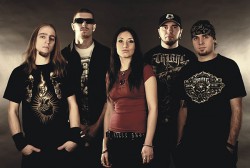     Ближе к рубежу 2000 года, новый стиль попал в течение мейнстрим и стал массово распространяться по всему миру. Огромный толчок в развитии его популярности, оказали такие группы как: Linkin Park, Korn, Limp Bizkit.     Внешний вид Альтернативщиков сразу бросается в глаза, те. Их легко отличить от представителей других субкультур. Они носят широкую одежду и пирсинг.  Особой идеологии у этой субкультуры не было, все упиралось в музыкальный эксперимент, который кардинально переломил развитие мировой музыки.     Анимешники - произошло отяпонских сериалов Аниме, которые стали масштабно сниматься в ХХ веке. Последователей и приверженцев легко определить по ярким вещам, символике. Как правило, Анимешники не скрывают этого, а наоборот выставляют на показ. Что касается идеологии и философии, то в рамках данной субкультуры, она полностью отсутствует. Данное движение хорошо развито в крупных городах, что нельзя сказать о населенных пунктах с небольшой численности людей.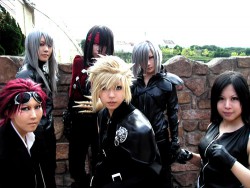     Из всех существующих, современных молодежных субкультур, имена эта является самой безобидной, не несущей никакой опасности, как для общества, так и для своих последователей. Основное, чем занимаются Анимешники – это просмотр Аниме в большом количестве и обсуждении его в своем круге.     Байкеры  - субкультура уходит далеко корням примерно в 60-70-е ода именно тогда начало формироваться это направление. Составляющие этого класса, как правило, мужчины от 30 лет, которые не представляют себе жизнь без следующих вещей: мотоцикла, пива и рок музыки. Все эти три элемента, неразрывно связаны между собой.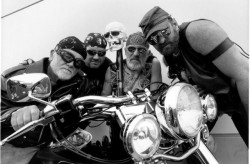       Отличительными чертами байкеров является от других видов субкультур – это мотоцикл, длинные волосы, кожа, борода и пивной живот. Как правило, они ездят группами, редко их моно встретить по одному. Каждый уважающий себя байкер состоит в клубе. Определить в каком именно можно по нашивках на его одежде. Это главный знак, как выделяют себя представители этого класса друг от друга. 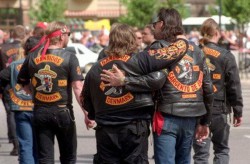   От других представителей различных субкультур, их отличает более мене спокойный характер (относительно), они первыми не ввязываются в драки, живут сами по себе, но если тронуть мотоциклиста, состоящим в байкерском клубе, ничего хорошего и этого не выйдет.    Сегодня к байкерскому движению добавились еще и скутеры. На них, как правило, ездят только молодое поколение, не имеющие денег для покупку хорошего мотоцикла. Сейчас их уже принимают в клубы, более того, существует отдельное движение в отдельно взятых клубах.      Ванильные девушки или Ванильки- это новая субкультура, которая зародилась совсем недавно (по сравнению со всеми молодежными субкультурами, всего несколько лет назад). Причем это направление охватило, исключительно девушек.  Главной отличительной чертой от других молодежных движений - этопостоянное ношение фотоаппарата, (по большому счету зеркального), во все места. Также такие девушки отличаются повышенной эмоциональностью и чувственностью.  С помощью фотоаппарата, Ванильки передают свое эмоциональное настроение, причем это единственный способ, как они это могут сделать. 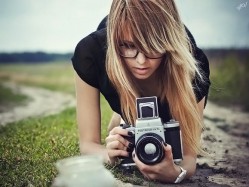      Гламур - является одной из самых молодых субкультур нашего времени. Она сформировалась на основе клубной жизни и светских вечеринок.  Самая главная черта, который отличает Гламур от других субкультур – это беспрекословное следование последним модным течениям. На свой внешний вид тратятся огромные деньги. Что носят гламурщики? – это мировые бренды –  Adidas, Guchi и другие.  Причем попасть в эту субкультуру, может как женщина, так и мужчина. Для каждого пола предусмотрен свой собственный дресс код.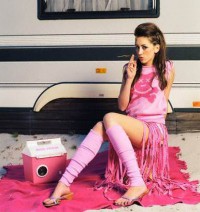     Гопники  -  субкультура возникла в последние годы существования СССР. По своей идеологии и поведению, крайне близки к хулиганам. От других молодежных субкультур, Гопники выделяются тюремным сленгом, повышенным насилием и низким уровнем IQ. Сам термин Гопник возник от слова«гоп стоп» - внезапного ограбления. Отношение к другим субкультурам, идет агрессивно настроенное, т.е. длинные волосы вызывают у гопника агрессию. Они носят спортивные костюмы и короткую стрижку.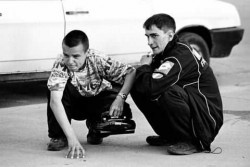     Готы - как и любая современное течение молодежи берет свое начало из музыки. По своему внешнему виду они отличаются преобладанием (монотонным) черного цвета в одежде и косметики (если речь идет о девушках), а также символы, имеющие отношение к смерти – зубы, кресты, перевернутые кресты, пентаграммы, и так далее. За все время существования этой субкультуры Готы, ее приверженцы так и не выработали собственной идеологией, которой следует следовать. Единственное, что остается неизменным и вечным у представителей этого движения – мрачный вид и преобладание декаданса в настроении.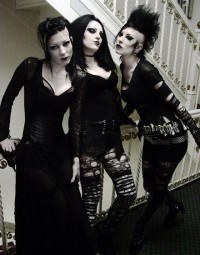     По сложившемся традициям, излюбленное место, где собираются люди придерживающие этой субкультуры – кладбища (городские, деревенские, загородные и т.д.).     Также после 2000 года, от субкультуры Готы, отделилась другая, более современная - Кибер Готы.     Гранжеры - одна их самых старых субкультур, они возникли под воздействием музыкального направления гранж, откуда собственно и выделились как обособленная культура примерно в 1990-1991 году. Ее родоначальники, группа Нирвана, которые смогли продвинуть не только свой стиль в массы, но и породить целое поколение, своих последователей. По внешнему виду Гранжеров легко отличить от представителей других субкультур, как привило, они одеваются как их кумир Курт Кобейн, т.е. клетчатая рубашка, кеды и длинные волосы - эти три элемента полностью формируют имидж и образ. Причем, предпочтение отдается изношенной одежде. Нередко такие вещи для формирования образа, стиля и имиджа покупаются в секонд хендах.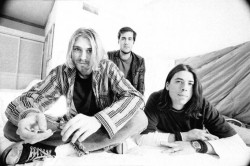       Они полностью безобидны для окружающих. Субкультура гранжеры отличается также своей консервативностью, нежеланием менять свои устои жизни, нормы, философию или систему ценностей. Что касается возраста, то тут нет ограничений. Среди гранжеров можно встретить как в 15 летнем возрасте (молодежь), так и полностью сформировавшихся и утвердившихся людей (за 25-30 лет). Как говорилось выше - это самое безопасное и не агрессивное социальное движение в наше время.    Граффитеры - появились от уличного художественного искусства –граффити, в конце 1960-х годов. В то время, это направление называлось современным авангардизмом. Позже из США граффити стало усиленно распространяться по всему миру. Как правило, в это движение вовлечена молодежь, т.е. довольно редко можно встретить взрослых людей с баллончиком с краской.  Выбираются разные места для граффити. Граффитеры охотно рисую как на заброшенных зданиях, так и на вагонах метро, не редко таки произведения современных художников можно встретить и на центральных улицах крупных городов. 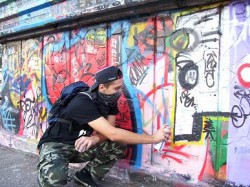     Кибер Готы - является самой молодой и самой развивающийся субкультурой. Ориентировочно, истоки зарождения приходятся на 1990-й год. Сами истоки были взяты именно из готического движения, но в короткий срок были полностью переориентированы. Как и большинство субкультур, Кибер Готы образовались из-за музыкальны направлений в частности стиля Noise, и Индастриал, которые радикально отличался от других существующих стилей того периода времени.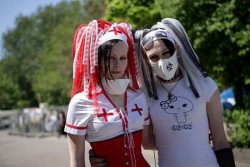    В качестве основных причесок используются: дреды, волосы окрашенные в разные цвета, не редко встречаются у представителей этого движения иирокезы, но с субкультурой панк, они не имеют ничего общего. Цветовая гамма колеблется от зеленого, до черного, но преимущественно используются яркие. Слово Кибер, используется не просто так. Если внимательней всмотреться в их внешний вид, то можно увидетьмикросхемы, задействованные как элемент дизайна одежды, т.е. собственного стиля.     Поскольку это самая современная субкультура, то страсть к компьютерам здесь рассматривается по умолчанию. 90% представителей данного неформального направления хорошо разбираются в компьютерных технологиях сегодняшнего дня.      Металлисты – субкультура образовалась в начале 1960-х годов. Это направлении было порожденомузыкальным стилем металл, а если быть более точным, то стилем Heavy Metal. Термином металлисты, обознаются все приверженцы тяжелой рок музыки и всех разновидностей метала, начиная от классического Хеви Метала, заканчивая Треш Металлом другими более тяжелыми направлениям. От этой субкультуры, впоследствии отделилась еще одна – сатанисты, которое полностью обособилось и стало абсолютно независимым течением. Современные металлисты, впрочем, как и родоначальники направления, любят свободную жизнь, живя в свое удовольствие. В этих кругах общепринято распивать спиртные напитки и посещать тяжелые рок концерты, что касается наркотических веществ, то это такое не принимается, хотя существуют отдельно взятые случаи. Основная составляющая масса этой субкультуры – подростки, в возрасте от 16 до 20 лет, а также «олдовые» (старые) представители этого направления, нередко попадаются металлисты в возрасте 45 и более лет.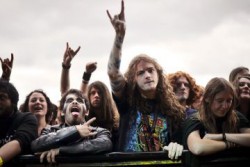       Из образа металлиста можно выделить следующие: кожаная одежда(преимущественно черного цвета), большое количество металла на теле(цепи, шипы, браслеты и т.д), большие ботинки, пирсинг (как правило в левом ухе), банданы. Из символики, часто встречаются черепа.  Приверженцы этого направления ввели в обиход, самый популярный неформальный жест, под названием «Коза».     Нью-Эйдж -  ее суть заключается в духовном самосовершенствовании. Здесь читают книги, и считается что чем выше интеллектуальный и духовный уровень человека, то тем выше его статус в рамках данной субкультуры. Отличия от обычных людей, кроются не только в этом, также дело коснулось религии. Стандартные религии, Ислам, Христианство или Буддизм ими полностью отвергаются. На основе мировых учений, каждый член Нью-Эйджа создает свое собственное течение, мешая учения мистических пороков с обрядами манизма, неоязычества или же оккультных течений. 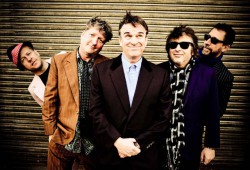      Панки - как отдельная субкультура начала формироваться еще в 1930 году, в то время еще не существовало такое понятие, как рок музыка, однако именно тогда уже начали становиться образ жизни и внешний вид приверженцев данного направления. Место возникновение Панков (родина) – это Англия. Первыми панками были люди из бедных районов города Уэльса. Их развлечением былиграбежи, хулиганим, драки, дебош. В то время, в этих кругах был в моде так называемый«Джаз черных». Что касается их идеологии, то практически все идеи и мировоззрение, сводится к обыкновенной анархии, т.е. существовании людей без законов и контроля государства.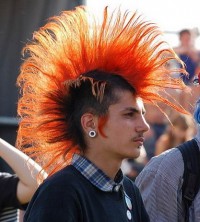      Ирокезы – символ панк движения, кожаные куртки на голое тело или рванные майки, массовый пирсинг на лице и пренебрежение ванной и душем – все это отличительные черты данной субкультуры.      На рок концертах, Панки ведут себя агрессивно, устраивая Слэм, распивая спиртные напитки в больших количествах.    Педовки (или другое название ПеНдовки) - появилось совсем недавно, примерно в 2008 - 2009 году этот термин, плотно вошел в неформальные тусовки.  Педовками называют девушек(как правило молодежного возраста до 20 лет, если быть боле еточным то от 12-17 лет - это пик возраста на который приводится волна этого молодежного движения). По своему внешнему виду, манере поведения они пытаются в себе совмещать «положительные» стороны разных субкультур, например готов, эмо, панков, и других. В частности они создают себе имидж гламурной девушки, стараясь своим внешним видом привлекать как можно больше внимания. Из всех субкультур молодежи, они являются одной из самых молодых и самых презираемых.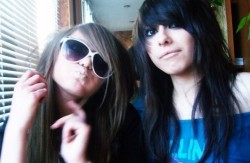      По внешнему виду из легко отличить от представителей других движений направлений, например они носят 12 месяцев в году современную скейтерскую обувь и одежду из специализированных магазинов (борд шопы), предпочтение отдается брендам типа Fallen. Руки обвешаны различными дешевыми браслетами, приобретенных в Макдональдзе, Евросети или Связном, а также большим обилием значков. Также рисование на собственном теле, черным маркером различных выражений или «картинок».  Среди этого движения активно распространен пирсинг, причем прокалывается все, что только возможно.      Растаманы  - субкультура образовалась примерно в 1920-х годах. Сама культура, начало свое распространение с территории Африки, позже охватив Карибский бассейн. Идеология строится вокруг культа конопли (канабиса), чрезмерного употребления этого природного продукта и прослушивания композиций, записанных в стиле Регги.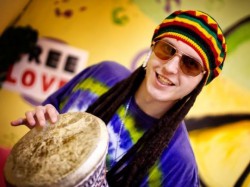        Внешний вид очень прост, но в тоже время очень бросок, т.е. обычныемайки и изображением или символикой конопли, вручную связанных шапок или балахонов, дреды. Цветовая гамма в одежде, атрибутике и символике заключается в трех цветах: красным, желтым, зеленым.  Не редко в волосы вплетаются разные предметы: шарики, нитки и так далее. Большинство Растаманов, носит длинные дреды, подчеркивая свое отношение к своей субкультуре. Смысл субкультуры расстаманов состоит в следующем: курить марихуану, расширять свое сознания, постигать жизненный смысл, не причинять зла другим, продвигать регги в массы.    Рейверы - субкультура представляет собой бесконечные ночные вечеринки, на которых выступают популярнейшие ди-джеи, а из динамиков издаетсяэлектронная танцевальная музыка. Рейверы – субкультура тусовщиков. Источником молодежных приоритетов является танцевальная музыка, а образ их жизни берет свое начало у кумиров – музыкантов. «Рейв» переводится как массовая дискотека, на которой выступают ди-джеи.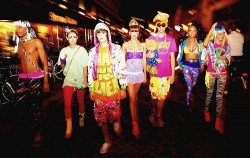    Рокеры - субкультура появилась в 1960-мгоду на территории Англии. Изначально он применялся к молодежи, которая ездила на мотоциклах.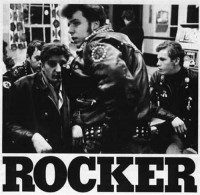    Имидж субкультуры рокеры отличается практичностью, в принципе он дошел до наших дней. Они носят косухи (кожаные куртки), украшенные различными нашивками, железными кнопками и другой атрибутикой.  Из всех субкультур, рокеры выделяются добрым отношением к окружающим и полным отсутствием агрессии к представителям других молодежных направлений. Единственные отрицательные черты рокеров – это сильное пристрастие кнаркотикам, алкоголю и накатину (сигаретам). В наше время, эта субкультура, практически перестала существовать, так как на смену пришли другие музыкальные направления и субкультуры, такие как альтернативщики и металлисты.   Рэперы - самая распространенная, из всех существующих молодежных направлений в России. Массовая мода, пришедшая с территории США, плотно закрепилась в нашей стране.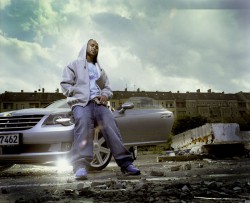      По внешнему виду, определить Рэперов довольно просто, на них одета одежда на несколько размеров больше, т.е. она просто свисает. В Рэп кругах принят пафос, т.е. чем пафосней человек, тем круче к нему относится его окружение. Современный рэп диктует правила и для своих последователей – основной акцент ставится на секс, насилие и крутизну.     Среди этого молодежного движения широко распространен баскетбол, битбокс, граффити, брейк данс и другие направления.    Скинхеды - являются одним из самых молодых направлений. Свое название они получили благодаря своему внешнему виду – лысой голосе (бритой). Причем первые последователи пошли не из фашисткой Германии, как принято сейчас утверждать. Оно стало активно зарождаться на территории Германии в1960-го года. Скинхеды стали активно распространяться по всей территории земного шара, к 2000-му году, полностью захватив весь мир.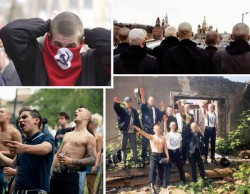     Отдельно следует упомянуть, что в целом субкультуры скинхедов направлена на сохранение нации, а современный политический строй пытается смешать все народы и нации. Это является основной причиной, почему скинхеды так упорно борются за чистоту крови своего народа. Свастика стала использоваться после эпохи Адольфа Гитлера, как символ движения своей идеологии. В начале 1980-х годов, представители этого движения, часто украшали свои тела татуировками в виде свастики.    Стиляги - считалась советским движением второй половины 40-х – 50- х годов. В это время на оживленных улицах городов можно было увидеть молодых людей одетых до неприличности в вызывающую одежду. Сторонники движения того времени отличались цинизмом в суждениях и безразличием к советским нормам поведения и морали. 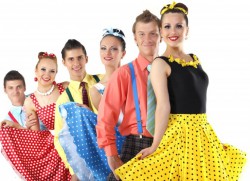      Субкультура стиляги – это своеобразный протест против стандартных стереотипов поведения, однообразия в одежде и стиле.  После двухдесятилетнего отчуждения СССР от запада, в 40-х годах «окно» в новый мир, наконец-то приоткрылось. Из Европы начали привозить модные журналы и джазовые пластинки, а в кинотеатрах показывали первые зарубежные фильмы. Поэтому и моделью поведения послевоенной молодежи стал контраст, отражающий «западный образ жизни» в кинокартинах.    О том, откуда поизошло новомодное в то время слово «стиляга» сейчас уже трудно понять. По одной из версий оно «родилось» на станицах популярного журнала «Крокодил» (1949 год). В нем фальетонисты так прозвали разодетых пижонов, «слушающих джаз и шатающихся по ресторанам». Уже через несколько лет слово «стиляги» вошло в обиход и, собственно, стало названием нового молодежного движения.     Сформированный к 50-м годам стиль значительно отличался от коммунистической идеологии. Мужчины носили узкие брюки (знаменитые «дудочки»), длинные двубортные пиджаки, яркие рубашки в сочетании с пестрыми галстуками, остроносые ботинки и темные очки.  Для девушек было характерно: нашитые банты и преобладания большого количества побрякушек. Светлы костюмы дополнялись всевозможными аксессуарами (палками или поясами). Особое предпочтение отдавалось расцветки в клетку, горох или крупным полоскам.     Стрэйт-эйдж (sXe) - образовалась из субкультуры Панк, постепенно отделяясь как обособленное направление с течением временем. Сокращенно стрэйт-эдж, пишется и звучит, как sXe. Идеология этой молодежной субкультуры очень просто – явный, не скрытый призыв к здоровому образу жизни, отказ от мяса и алкоголя, т.е сохранение своего здоровья не только в физическом, но и духовном плане. Датой зарождения (формирования), принято считать 80-е годы.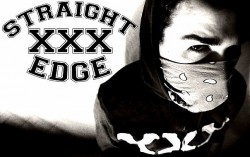      «Еда вместо бомб», так трактовали себя последователи стрэйт-эдж до 2000 года, впрочем, после этого рубежа, их идеалы не слишком переменились, разве, что стало отдаваться другое музыкальное предпочтение, нежели обычный панк или хардкор.       Из одежды и символики, их выделяет от других представителей различных субкультур только Крест (Х) или использование сокращенной аббревиатуры (sXe). Позже символика стала предметом татуировок.       Толкиенисты – направление появилось примерно в 1960 году, своей идеи, оно полностью обязано писателю Д. Толкиену. Первые истоки были сформированы на территории США. Как правило, все работы и движение Толкинистов являются научные и исследовательские работы, в которомизучаются зыки созданного фантастического мира, тонкости написания серии книг и спорные моменты в сюжетах, которые появились по мере написания.  Именно от толкиенистов пошло новое направление –ролевики (ролевые игры, не путать с сексуальным термином). Они полностью имитировали своим внешним видом образ своего фантастического персонажа – орков, эльфов, хоббитов и других обитателей средиземноморья. Они полностью вживались в свой образ, причем порой до такой степени, что практически теряли с вязь с реальным миром.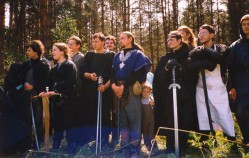      Главной чертой, что отличает их от других субкультур – этопристрастие к литературе, причем это проявляется не только в чтении, но и в написании собственных книг, посвященной тематики своего легендарного писателя.  Треш модели  - видит своей целью борьбу против гламура. Таким образом, треш девушки через свой внешний облик стремятся к тому, чтобы захламить модный сегодня гламурный стиль, создать на него ироничную и жесткую карикатуру. Для того, чтобы выделиться из толпы, молодежь этого течения сделает все возможное - будет сочетать абсолютно несочетаемые вещи: леопардовый принт с мультяшными футболками, кружево и милитари, клетку и полоску, стразы и шипы, жуткие черепа и милые цветочки, а еще бабочки, диадемы, анархическая и сатанинская символика... 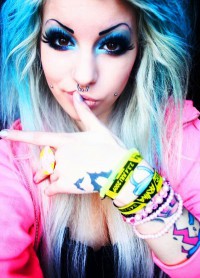        Также широко и повсеместно применяются татуировки, пирсинг (в том числе, «тоннели» - широкие дырки в ушах и не только в них),«змеиный язык».  Помимо яркого макияжа, накладных ресниц, рисованных бровей (или их полного отсутствия) вызов гламурному миру треш моделями бросается посредством неровных асимметричных причесок(аля "я упала с самосвала..."). При этом, в цвете волос ярко выражено стремление переплюнуть радугу. Среди этого течения популярны как традиционные окрасы (кислотные розовый, фиолетовый, желтый, арктический белый) или перемешанные друг с другом, так и "хвост енота" и "хвост енота-экзота" (черно-белая или любая другая цветная полосатая шевелюра). Для полного хаоса к этому всему иногда добавляются дредыили афрокосички.      Излюбленным занятием у них является фотографировать себя самих с очень близкого расстояния, дабы показаться во всей шокирующей красоте.  Главное правило треш движения - отсутствие всяких правил. Они не загоняют себя в рамки какой-то определенной субкультуры. Это, скорее, стиль жизни.     Фрики (Freak) – субкультура сформировалась в ХХ веке, на территории Северной Америки. До сих пор ее последователи придерживаются одной главной идеи – выделяться среди толпы окружающих людей. Для этого они используют не только одежду, но и используют другое поведение и философию. Сам термин Фрик, произошел от английского слова Freak, которое означает – странный человек. Каждый последователь этого направления создает свой собственный образ и ни в коем случае не придерживается общественных стандартов.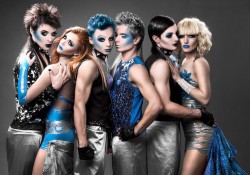      Нередко в эту субкультуру вступаю творческие люди музыканты, актеры, художники, писатели и другие предстатели творческих профессий.     Фанаты (или футбольные болельщики) – субкультура была сформирована еще в начале 1930 годов, после того как Футбол стал популярной игрой по всему миру, численность последователей этого направления возросло в геометрической прогрессии. Так сложилась история, что каждый футбольный клуб имел свой собственный штат болельщиков, который поддерживал любимую команду на играх и турнирах. Главная черта, которая отличает эту субкультуру от других – это минимальный идеализм – футбольным болельщиком, может стать каждый человек, причем никаких существенных усилий от него не потребуется.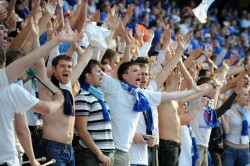     Особую активность, фанаты проявляют после крупных футбольных матчей, когда в ближайших районах стадиона, в прямом смысле разноситься практически все. Такое движение породило сеть пивных баров, ориентированных конкретно на ту или иную группировку. Впоследствии они стали неким подобие штаб квартиры и местом сбора постоянных фанатов.       Хакеры - является одной из самых молодых направлений нашего тысячелетия. Как правило, это люди (юноши и лица до 30 лет), которыевиртуозно владеют компьютерами. По внешнему виду их трудно определить их на улице. Большинство из них предпочитают сидеть дома за компьютером, нежели проводить время в компании сверстников на улице или в развлекательных заведениях. В первую очередь, это те люди, которые могут взломать программы или целые сайты, они с легкость обходят любы защитные системы. Не стоит путать хакера с программистом. Эти два направлений существенно отличаются друг от друга, хотя имеют между собой много общего, чем может показаться на первый взгляд. Стоит сразу же сказать, что далеко не каждый программист, может быть Xaker’ом.  Как правило далеко не все они раскрывают свои личности. В сети они прячутся за вымышленными и именами, называемыми Никами.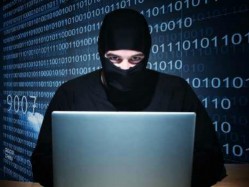       Хиппи – субкультура возникла на территории Америки в период 1960-хгодов. В целом это было цельное молодежное движение белых людей. Главным ее отличием было отдельное понятие об обществе и социальных устоев. Также их отличаломиротворческая позиция (пацифисты), они ненавидели ядерное оружие и любое силовое воздействие на людей. Параллельно от политического контекста, Хиппи сделали большой вклад в развитие малых религий, продвигая их в массы через свое движение. Более того, они оказали огромное развитие на распространение наркотиков в среде молодежи, мотивируя это как расширение сознания. Среди наркотических веществ, было общепринято употреблять марихуану (коноплю) и ЛСД, как правило, это делалось для медитаций. Внешним видом субкультура Хиппи выделялась свободными одеждами, большим количеством феничек на руках и длинными волосами.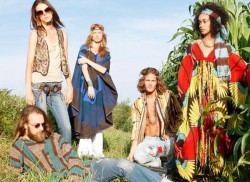     Хипстеры - основной контингент приверженцев этого направления был взят из слушателей джазовой музыки. В дальнейшем сферы действия были расширены, включив себя стили инди,альтернативной музыки, кинокартин жанра арт-хаус и современной литературы. Возраст Хипстеров колеблется от 16-25 лет, в основном это представители среднего класса, которые ищут новые формы и способы, социального самовыражения.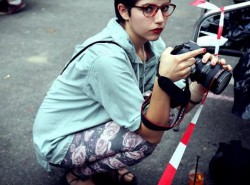      На улице распознать таких людей довольно просто, на них надетымайки с принтами (массово распространенные в наше время) кеды, блокнот, зеркальная фотокамера, iPhone (или планшетный компьютер).     Они пассивны к политике, бунтам, протестам или другим способам молодежного самовыражения. Полная апатия ко всему социальному миру - это неизменная черта этой субкультурой прослойки.  Они любят делать массу фотографий, выкладывая в большинстве случаев - в социальные сети, на общее обозрение. Они любят вести онлайн дневники, на таких популярных блогосервисах, как LiveJournal (ЖЖ), Блоги Мейл, Twitter.    Эмо мальчики – самые красивые представители мужской половины вреди всех приверженцев рока. Многих девушек привлекает яркие обтягивающие майки, рваные, скошенные набок челки и подведенные черной подводкой глаза. Сегодня уже не редкость встретить на улице эмо мальчика с накрашенными черным лаком ногтями. Чрезмерная аккуратность в одежде и ухоженный внешний вид (что довольно редко встречается среди обычных подростков) притягивает внимание девушек. Эмо мальчики, так же как девочки, ведут здоровый образ жизни.  В настоящее время во всем мире достаточно много эмо групп. Многие завоевали любовь своих фанатов не только текстами песен, но и красотой голоса. 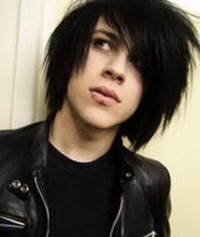 Опасность № 3. Социальные сети, сайты знакомств и Интернет-общениеСоциальные   сети   сегодня   —  самые   популярные  Интернет-ресурсы.ВКонтакте» насчитывает около  160 миллионов  пользователей по странам СНГ и зарубежья, крупнейшая в мире сеть «Facebook» насчитывает более одного миллиарда пользователей по всему миру. В России очень популярна сеть «Одноклассники» (более 100 миллионов пользователей). Отсутствие странички в социальной сети уже, скорее,  исключение. Бешеная популярность вполне объяснима: социальные сети стали замечательным и удобным способом  связи.  В самой популярной сети в России  («ВКонтакте») пользователь получает доступ не только к удобному инструменту связи, но и к огромной коллекции музыки, фильмов, книг, к играм, полезным и не очень приложениям; находит группы пользователей по интересам, получает  свежие новости и многое другое. Таким образом, социальные сети сегодня формируют полноценную виртуальную среду обитания.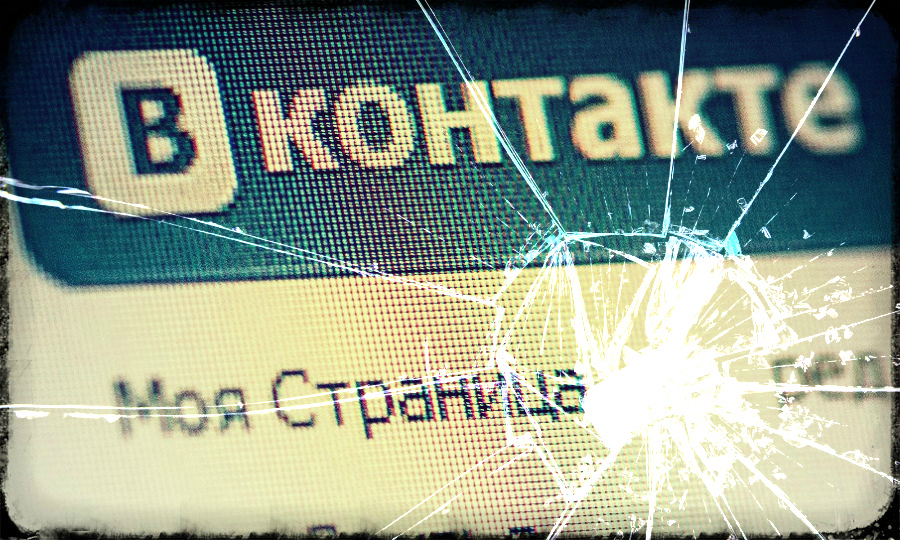 Что  же  тут  опасного для  детей? Ведь что может  быть  естественней общения и прослушивания музыки? Есть много больших исследований по этой теме. Здесь мы хотим разобраться с основными  негативными влияниями  социальных сетей.Особенности онлайн-общенияДело  в том,  что онлайн-общение резко  отличается по своей  природе от «живого» общения.  Тут совсем другие нормы и правила  поведения, другие этические стандарты, другие регуляторы. Здесь нет обмена «живой» энергией между собеседниками, нет жестов и мимики (вряд ли кто- то всерьез считает, что смайлик может выразить ту же гамму чувств, что и человеческое лицо), нет интонации в голосе, нет, образно говоря, флюидов, атмосферы общения. В виртуальном общении не работает важнейший механизм — эмпатия,  врожденная способность чувствовать  то, что чувствует собеседник, активно сопереживать. Все это и порождает фундаментальные различия между живым общением и онлайн-общением.Можно  выделить два вида онлайн-коммуникаций. Первый  вид — это связь со знакомым человеком,  с которым  есть то или иное взаимодействие в реальном  мире. В таком  случае Интернет — всего лишь средство связи  и не более  того.  Инструмент, такой  же,  как уже  привычный телефон. Опасность тут возникает лишь тогда, когда виртуальное общение с другом вытесняет живое.Второй вид — это общение с неизвестными людьми. На форумах, в сообществах,  социальных сетях происходит общение именно с неизвестными людьми, обычно случайными. И вот этот вид общения идет по совершенно иным правилам.Что это за правила и насколько они опасны для подростка? К сожалению, эти нормы ужасны.  Хамство,  чванство,  постоянные оскорбления, неуважение к остальным участникам дискуссии — все это абсолютно «нормально» для онлайн-общения. Откройте любой форум, сообщество или хотя бы видеозапись на  YouTube и почитайте  комментарии пользователей. Вы увидите, как безликие  аккаунты  с непонятными  названиями усердно поливают друг друга помоями.Здесь вы найдете самые развернутые ругательства, которые обладатели этих аккаунтов никогда бы не позволили себе в реальности. Конечно, бывают исключения, когда дискуссии ведутся с соблюдением  всех приличий. Обычно это специализированные сообщества тех или иных специалистов или сообщества, не интересные  подросткам (например, сообщество молодых мам). В некоторых Интернет-сообществах осуществляется модерация, но, к сожалению, далеко не во всех.Очень  хорошо  отсутствие культуры  общения  (а точнее,  наличие  антикультуры)  раскрывает такое  явление,  как  «троллинг». На  Интернет- сленге троллинг (от анг. trolling –ловля рыбы на блесну) — это намеренно агрессивное, хамское, провокационное, оскорбительное поведение в Интернет-дискуссии. Цель тролля  (тролль — это тот, кто занимается троллингом) — доведение собеседника до белого каления,  разжигание склок в дискуссиях, провоцирование взаимных оскорблений и т. д. Быть троллем в определенной Интернет-среде — почетно и похвально.  Если кому- то кажется, что троллинг — это редкая аномалия, то он сильно ошибается. Троллинг распространен повсеместно, негласно используется в политике и бизнесе. Благодаря анонимности, невидимости, безнаказанности очень многим действительно «в кайф» вызывать ненависть в остальных.Помимо этого, анонимность, виртуальность вызывают эффект «онлайн-растормаживания». Благодаря этому  эффекту люди  позволяют себе в Интернете такое  поведение,  такие  высказывания, которые никогда бы себе не позволили в реальном мире.«Оставьте ваш тон и возьмите человеческий», — призывал  герой Достоевского в романе «Бесы». Он призывал  отнестись  к предмету разговора серьезно. В Интернете подобный призыв вызовет лишь ядовитый смешок довольного тролля.ЗнакомстваЗнакомятся сегодня не только на специальных  сайтах, но и в социальных сетях. Кстати,  несколько слов о сайтах  знакомств. Наше твердое убеждение — детям там делать нечего. О чем, кстати, сами сайты честно предупреждают. Огромное количество рекламы услуг проституток, педофилы, сумасшедшие  озабоченные — вот  что  мощным  потоком хлынет на подростка.Вернемся  к социальным  сетям.  Знакомства там также  распространены. По  данным  исследования «Дети  России  онлайн», половина  российских  детей постоянно знакомится в Интернете с новыми людьми.40 % признаются, что  встречались с Интернет-знакомыми в жизни. Получается, каждый  третий ребенок  — из Интернет-пользователей.Среди этих Интернет-знакомых может оказаться кто угодно. От сверстника, имеющего схожие увлечения, до педофила. Доверчивостью ребенка вполне может  воспользоваться мошенник. Да мало ли кто еще?! Знакомства в Интернете явно относятся к тем вещам, которые родители просто  обязаны контролировать во имя безопасности ребенка, в том числе и физической безопасности.Личные данныеОчень многие дети выкладывают  в свободный доступ свои личные данные: телефон, номер  школы, адрес  проживания, места,  где он любит бывать, секции, которые посещает,  и т. д. В огромном  количестве  выкладываются личные фотографии.Этим вполне могут воспользоваться злоумышленники. Самый простой вариант — телефонные мошенники.Вообще,  насколько это  опасно  — решать  вам. Мы просто  обращаем ваше внимание на эту проблему.Искаженная социализацияГлавная опасность социальных сетей заключается сегодня, как ни странно, в несовершенстве реального мира. В условиях, когда секции и кружки для детей либо исчезли,  либо стали недоступны небогатым  родителям, детям остро не хватает социализации. Не формируются жизненно необходимые навыки труда в коллективе, совместного творчества, подростки не привыкают добровольно брать на себя ответственность.Этот  пробел  восполняет Интернет-социализация. Но  дает  такая  социализация в большинстве случаев крайне  уродливые  социальные навыки. Если подросток больше общается в Интернете, чем «вживую», то  он  неизбежно станет    усваивать  нормы  именно  онлайн-общения и обязательно будет  применять  эти нормы  в жизни.  Картина, когда подросток гордится не своими успехами в учебе или секции, а тем, что он успешный тролль, — страшная, зловещая картина.Опасность № 4. МультимедиаНи для кого не секрет,  что в Интернете много фильмов  и музыки. Новый жанр  — авторские передачи  на YouTube и других видео-хостингах.  Весь вопрос  заключается в качестве  этого  видео-контента. Как и всё в Интернете, здесь всё перемешано: на YouTube можно найти замечательные лекции или познавательные передачи, а можно встретить просто мерзость.МузыкаМы уже упоминали  о такой  музыкальной группе, как Otto Dix, популярной  у подростков и выпускающей  песни с весьма сомнительными текстами.  Они буквально  наполнены  тоской,  пессимизмом и отвращением к людям. Это далеко  не самая  плохая  группа  и далеко  не единственная.  Очень популярен русский  рэп. Гнусавым голосом  паренек-рэпер повествует  о прелести  наркотиков (без этого просто  нет рэпа), алкоголя, уличной  жизни,  околотюремных понятий,  стычек  с полицией.  В сюжетах   песен  — противостояние с обществом,  презрение к закону, драки,  криминальные разборки,  убийства,  наркотический кайф,  поиск наркотиков и тому подобное.Вредное влияние подобного «искусства» описывать  нет смысла, достаточно хотя бы даже того, что употребление легких наркотиков становится модным. Популярен жанр под названием «альтернативный рок». Как правило, образ  героя в песнях  — молодой  «раздолбай», пьющий без меры, иногда  балующийся  наркотиками, успевший  полностью   разочароваться в жизни и в людях. Популярны также  клубная музыка и dubstep. Опасность тут низка, разве что фактически нулевая художественная ценность произведений и формирование дурного вкуса.Подросток, ищущий себя  в обществе  и в жизни,  своим чутким сердцем, еще доверчивой  душой  впитывает  это  все, как  губка.  Любимые музыкальные группы,  их песни формируют у него модели поведения и систему  ценностей.  Вместо  действительно стоящих  произведений искусства, вместо  настоящего осмысления сложной музыки,  вместо приобщения к великим традициям в искусстве  он вновь получает  суррогат крайне низкого качества и отравляет им себя.Передачи и видеоролики на YouTubeYouTube и другие  видео-хостинги радикально поменяли  медиа-мир. По  сути,  любой  человек,  обладающий  видеокамерой, определенным талантом и идеей, может запросто создать свою передачу или цикл передач. И таких передач огромное множество. Заметим  еще раз,  среди них много действительно замечательных проектов. Например, каналы на YouTube, где абсолютно бесплатно, на энтузиазме, авторы лекций обучают зрителей иностранным языкам. Очень много хороших лекций по компьютерным технологиям. Такие  сервисы,  как YouTube, — явление однозначно позитивное, дающее прекрасные инструменты  для творчества, самообразования и расширения кругозора.Но давайте поговорим  об опасностях, которые необходимо понимать, если мы хотим обеспечить ребенку действительно полезный и безопасный Интернет.Поскольку создавать свои проекты может  действительно любой чело- век, качество и содержание этих проектов очень разное. Вот пример — одна из самых популярных в России передач на YouTube — «+100500» (читается, как  «плюс  сто-пятьсот»). Мы очень  рекомендуем читателю самому  посмотреть это  «творение», ибо  описать  его  полноценно невозможно. Это средоточие  отвратительной пошлости,  глупого и жестокого юмора,  развязности и нецензурной брани  в каждом  десятиминутном выпуске. Проект, подчеркнем еще раз,  имеет бешеную популярность как у подростков, так и у молодежи. Подростки начинают  подражать  кривляющемуся ведущему,  повторять его  «крутые шутки»,  копировать его  наглые  речевые  интонации.  Как  это  влияет на культурный облик детей — вопрос риторический.Онлайн-видео — благодатная среда  для пропаганды экстремизма, оккультизма, сект и т. д. Если на YouTube проводится фильтрация загружаемых  видео и откровенный экстремизм оттуда  удаляется, то в популярнейшей социальной сети «ВКонтакте» такая фильтрация отсутствует.Тут запросто можно  наткнуться на пропаганду фашизма и неонацизма, крайних  форм  национализма, призывы  к насилию,  воровству  и прочим противоправным действиям.  Причем,  в силу специфики социальных сетей, достаточно того, чтобы чем-то подобным заинтересовался кто-нибудь из друзей  и нажал  на «поделиться». То есть можно  именно наткнуться на нехороший контент, не занимаясь его поиском целенаправленно.Достаточно много видео с крайне жестоким содержанием. Без особого труда,  буквально  за минуту можно  найти видеозаписи, где человека сжигают  заживо, заживо закапывают, разбивают голову камнями, калечат,  пытают и т. д. Есть целые сайты с подобным  содержимым — с изображением подробностей страшных  ДТП  (мозги  на  асфальте, раздавленный человек),  тел после казней  самого  разного рода  (обезглавленные тела, сгоревшие тела) и прочим шокирующим контентом.К счастью, в последнее  время активно  решаются  проблемы  пропаганды и рекламы наркотиков. Фактически все крупные сервисы оперативно удаляют  видео с подобным содержанием. Намного  большую опасность в этом плане сегодня представляют собой молодежная культура, субкультуры, ночные клубы.Серьезная опасность — видео, пропагандирующие нанесение себе вреда. Например, так называемый «собачий  кайф». Кайф этот подростки получают очень небезопасным способом  — они душат друг друга ремнем или шарфом.  Разумеется, при этом  жизнь  ребенка  подвергается огромной   опасности.  Настоятельно  рекомендуем читателю  посмотреть,  как  «весело» детишки  этот  кайф  добывают.  Просто наберите в любом видео-сервисе запрос  «собачий  кайф» и посмотрите, как они балансируют между жизнью  и смертью.В целом  все опасности, связанные с онлайн-видео, вызваны  тем, что подросток еще не умеет фильтровать для себя  информацию. Его система  ценностей  и убеждений только  формируется. Пожалуй, единственный способ  обезопасить здесь ребенка  — научить его самостоятельно оценивать информацию.ФильмыТут проблема, скорей, не Интернет-пространства. Проблема популярности плохих, пошлых фильмов  — это проблема  современной культуры вообще. И очень нехороший  симптом  общества.  Интернет просто сделал фильмы доступными. Фактически любой фильм можно скачать (хотя  это  незаконно) за  короткое время,  без  спроса  и уведомления родителей. То есть, если телевизионную передачу всегда можно  переключить,  если там идет что-то  нежелательное для детей,  то контролировать  просмотр фильмов  на компьютере очень сложно. Зачастую родители  даже не знают, что смотрят их дети.Очень, к сожалению, популярны, так называемые молодежные комедии. Что  через  эти фильмы  усваивают  юные зрители?  Прежде всего извращенное, изуродованное понимания любви и вообще взаимоотношений с противоположным полом.  Молодежные комедии  буквально состоят из невероятных пошлостей и цинизма. Главные герои в подобных фильмах — «раздолбаи», пьяницы, и тусовщики.Часто дети смотрят фильмы, не предназначенные для их возраста. Например,  фильмы  ужасов вполне способны  травмировать психику  ребенка. Ничего хорошего не даст ребенку и просмотр фильмов со слишком тяжелыми сценами,  эротическими сценами,  а также  со сценами насилия.Проблема тут такая же, как и в случае с музыкой.  Дети усваивают модели поведения  из  фильмов,  получают  мерило  плохого  и хорошего. Поэтому очень  важно  сделать  так,  чтобы  ребенок  рос  на здоровых, хороших фильмах.Опасность № 5. Онлайн-игры, игроманияЕсли подросток играет в меру и в игры с рейтингом,  соответствующим возрасту ребенка,  то в этом нет ничего страшного.  В таком случае это просто  развлечение, не более  того. Тем не менее, игры могут негативно  влиять на воспитание  и развитие ребенка.  Онлайн-игры действительно  увлекательны, их разработчики сделали  все, чтобы пользователь  как  можно  дольше оставался в игре.Бесконечное развитие персонажа, сильная социальная составляющая (в онлайн-игры просто невозможно играть  одному),  яркая  боевая  система  — все это  стандарт для онлайн-игр. Некоторые из них, например, World of Warcraft, предполагают игровой  сеанс протяженностью не менее 4–5 часов непрерывно.  Для  полноценной игры  необходима постоянная  команда игроков, перед которой у пользователя возникают игровые обязательства.  Очень  много  времени  нужно  для нахождения важных  игровых вещей. То есть хорошая  «игрушка» вполне может  затянуть. Следует понимать,  что подросток остро  нуждается в самовыражении и самореализации. И он находит такую возможность в игре. Вместо саморазвития начинается развитие персонажа, вместо  достижения реальных целей — зарабатывание очков или поиск редкого  игрового  предмета. Позитивный запрос  на самореализацию уходит в никуда.Кроме  того,  зависимость от  онлайн-игр — не фантастика, а реальность. Многие дети пропускают школу, забывают поесть, не спят, проводя время за игрой. А это уже прямая  угроза  психике.Также ничего хорошего  не принесет  увлечение подростка игрой,  которая  не предназначена для его возраста. Тягостное зрелище,  когда 10–11-летний ребенок  играет  в GTA (весьма  жестокая игра с циничным сюжетом, рейтинг  — 18+), Assassin’s Creed (много крови,  жестокие убийства, рейтинг — 18+) и прочие подобные игры. Проблема усугубляется тем, что сегодня почти любую игру можно скачать, хотя это и нелегально. То есть ребенок  не будет просить  у вас денег на игру, он просто ее скачает и ничего не скажет.ВыводыВлияние  Интернета на детей  и информационная безопасность в XXI веке  — тема  огромная. Здесь  представлены лишь основные,  очевидные вызовы, стоящие перед родителями сегодня. К сожалению, логика в духе «Ну,  сидит за компьютером, зато  по подъездам пиво не пьет!» все еще чересчур  популярна. Это глубоко  ошибочная  логика,  ведущая к серьезным  последствиям. Под  угрозой психика  ребенка,  его образ мышления,  его жизненные ценности.  Одним  словом,  под угрозой то, что делает человека человеком.Есть ли в Интернете что-то хорошее?Описание опасностей в Интернет-среде могло создать  ложное впечатление  об Интернете как  о полностью  вредной,  разрушительной среде. Конечно,  это не так. Информационное окружение — это бассейн, к которому подключено множество труб. Из некоторых в этот бассейн льется  грязь,  зато  из других  — чистая  вода. Задача  родителей — научить ребенка  грамотно управлять этими  трубами,  защитить  его информационное пространство от  грязи.  Современные   информационные технологии открывают огромные позитивные возможности.Выше мы упоминали о доступности разного рода видеолекций и познавательных фильмов. Можно купить (или найти бесплатные) целые курсы лекций по разным  областям знаний.  Популярны онлайн-семинары, когда пользователь «присутствует» на лекции в реальном  времени удаленно, сидя за компьютером, при этом имеет возможность задавать лектору вопросы, решать задачи для самостоятельной работы и т. д. Возможно, это не дает такого  же эффекта, как личное присутствие на лекции, но, тем не менее, дает возможность получить дополнительные знания  людям, живущим далеко от известных образовательных центров.Интернет предоставляет доступ  к цифровым версиям  энциклопедий, например, к Большой Советской Энциклопедии. Благодаря современным технологиям значительно упрощается поиск нужных  книг, большинство легко найти в Интернете и скачать или заказать. Однако очень остро  стоит  проблема  достоверности предлагаемых знаний.  Разгул лженауки чудовищен. Один за другим неизвестные гении «опровергают» Эйнштейна,  «создают» вечные двигатели,  «очищают  ауру»,  «используют» энергию торсионных полей и занимаются мошенничеством в огромных  масштабах.  Выход только  один  — тщательно  проверять информацию и учить этому детей,  формировать у детей нормальную систему ценностей, адекватную картину миру, знакомить их с подлинной великой наукой и подлинным великим искусством.В помощь родителям и учителям есть ряд порталов с уже проверенными авторитетными субъектами учебными материалами:window.edu.ru — единое окно доступа к образовательным ресурсам. Создан по заказу Федерального агентства  по образованию. Выполнен ФГАУ ГНИИ ИТТ «Информатика»;school-collection.edu.ru;fcior.edu.ru.Ряд  организаций регулярно проводит  конкурсы  на лучший позитивный контент,  который  не только  безопасен для детей,  но и является отличным подспорьем в учебе.Как противостоять опасностям и защитить информационное пространство ребенка?Конечно, в каждой семье подход свой и отношения с детьми складываются по-разному. Что делать в том или ином конкретном случае — может  решить только конкретный родитель. Мы дадим лишь общие рекомендации.Ограничение доступа при помощи программ родительского контроляФункционал родительского контроля предлагается популярными антивирусами расширенных  версий  (Dr. Web  Security  Space,  Kaspersky Internet Security) и сторонними программами. Родительский контроль позволяет  настроить компьютер   таким  образом, чтобы  определенный пользователь (ребенок) не имел доступа к тем или иным ресурсам в Интернете, не мог запускать определенные приложения на компьютере (например, игры) или имел ограниченный по времени доступ.Чем хорошо такое решение? Тем, что имея доступ к компьютеру, ребенок гарантированно огражден от нежелательных сайтов и не потратит на игру целый день. Можно  настроить список  дозволенных ресурсов и запретить все остальные, можно  запретить определенные и разрешить все остальные.  Можно  настроить доступ к игре только  на определенное время. Настройки достаточно гибкие.Чем плохо? Тем, что ребенок  без проблем  получит  доступ  к интересующим его ресурсам в гостях  у друга. Тем, что любой родительский контроль можно обойти. Кстати, если ребенок успешно обходит контроль (обойти  правильно  настроенный родительский контроль — дело нетривиальное), может быть, у него талант, который  нужно направить в хорошее  русло? Например, заинтересовать его программированием или изучением компьютерных сетей.Еще одна  проблема  родительского контроля заключается в том, что ребенок  рано или поздно  столкнется с негативным контентом и будет к этому не подготовлен.Блокировать или нет — решать  вам. Есть контент,  который  уж  точно нужно  блокировать. Например, надоедливые  рекламные  баннеры на сайтах, которые ведут на порносайты. Это полезно и для взрослых, ведь пользоваться Интернетом без реклам  намного  удобнее  и приятнее. И делается  это очень просто  и бесплатно расширением  для браузера  AdBlock (инструкция в приложении). Точно нужно  блокировать доступ к порносайтам (хотя их очень сложно заблокировать все, например,  «ВКонтакте» наполнен  порнофильмами), сайтам  знакомств. Ничего, кроме вреда, детям эти ресурсы не принесут.Мы считаем, что родительский контроль — очень нужный инструмент для защиты детей младшего возраста. Для подростков этот метод явно недостаточен, если применять  только  его, он принесет  больше вреда, чем пользы.Поставить пользование компьютером под контрольЭто совсем не обязательно прямой  запрет.  Многие рекомендуют ставить компьютер  таким образом, чтобы он оставался на виду у родителей. В таком случае, очень легко незаметно и тактично контролировать деятельность ребенка.  Намного  проще,  чем когда  у ребенка  персональный компьютер стоит в его комнате. Вызывает беспокойство и тот факт, что очень многие покупают детям современные «навороченные» смартфоны. Очень часто можно  видеть, как ученики младших классов щеголяют модным гаджетом. В России 45 % школьников имеют доступ в Интернет с мобильных телефонов. Совсем не понятно, зачем ребенку такой  телефон. Мало того что это абсолютно неподконтрольный доступ к Интернету, так еще отличная  приманка  для мелких грабителей, например, наркоманов. Позвонить можно и на обычный сотовый телефон.  Но  если уж  вы решили,  что ваш ребенок  должен  пользоваться смартфоном, мы настоятельно рекомендуем настроить на нем родительский контроль.Направлять энергию  ребенка в правильное руслоКак неоднократно подчеркивалось в предыдущем разделе, фактически все угрозы эксплуатируют естественные потребности ребенка  и паразитируют  на его  неумении  самостоятельно справляться с информационными потоками. Ситуация  значительно усугубляется небывалым упадком  культуры  в России,  а также  отсутствием или слабостью  механизма  социализации подрастающего поколения. Зачастую  ребенку просто  негде  получать  социальные навыки,  кроме  школы,  неоткуда черпать систему ценностей  из-за  чудовищного  упадка культуры.  В такой  ситуации  на  родителей ложится огромная дополнительная ответственность. Им придется  прививать высокую культуру  и ценности, плыть против  течения.  Когда  повсюду  идет  бесконечная пропаганда потребительства, культа  денег, «крутизны», продажности и бескультурья, — выполнять  такую задачу крайне сложно. Но делать это придется, поскольку на кону — душа ребенка,  его личность.Что ребенку интересно в Интернете?  Может  быть, он любит смотреть фильмы? Обсудите  с ним его фильмы, расскажите о традициях киноискусства, покажите ему действительно хорошие фильмы. Он интересуется гаджетами и просит вас купить что-либо — купите действительно полезный  гаджет,  например, электронную книгу. Для кого-то с этого начнется  любовь к чтению. Он интересуется самим компьютером или устройством сайта? Возможно, растет замечательный программист.Помогите раскрыть таланты  и изюминку  ребенка! Кроме  вас сегодня это не сделает никто.Быть в одном информационном пространствеЭто не значит  потакать. Это значит  взаимодействовать и менять  информационное окружение в лучшую сторону.  К сожалению, иногда родители  сами возводят стену  между  собой  и ребенком. Иногда  эта стена построена из непонимания, иногда из безразличия к интересам ребенка  и его переживаниям. В любом  случае  преодолевать эту стену, коль скоро  она возведена, очень непросто. Пусть ребенок  делится с вами своими переживаниями, относитесь к ним бережно и с огромным вниманием.  Помогайте разрешить сложные для  него  вопросы, прививайте  здоровую  систему  ценностей.  В конце концов,  что может быть интереснее, чем переживание и опыт вашего ребенка?В сегодняшних  непростых  условиях  необходимо самим менять реальность ребенка  к лучшему. Ребенок  никогда  не станет пропадать в Интернете,  если он занят  очень интересным  для него делом, если его реальный мир намного ярче и увлекательней мира виртуального. Нужно развивать способности и тягу ребенка  к реальным действиям и достижениям.  Отличный  инструмент  для этого  — кружки, факультативы, секции, дополнительное образование. К тому же настоящие социальные навыки,  настоящая культура формируется только  в совместном интересном  труде. И если реальность такова,  что сегодня  инструментов социализации очень мало, тогда родителям необходимо создавать эти инструменты  самим. Кроме родителей, решать эти задачи сегодня некому.  Если этого  не сделать,  если не направить  позитивную энергию ребенка — она будет поглощена Интернетом, а ребенок останется опустошенным, бесцельно  блуждающим  по бесконечному Интернет - пространству в ожидании от него чуда.Ссылки и источники информации:Родительское всероссийское сопротивлениеhttp://troickcbs.ru/index.php/pokolenie-next/subkultury  http://www.bizhit.ru/index/internet_dlja_manipuljacii_soznaniem_detej/0-694 